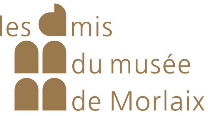 --------------------------------------------------------------------------------------------------------------------------------------Pour toutes les sorties (Province et Paris) :Les chèques sont à établir à l’ordre des Amis du Musée de MorlaixEn cas d’annulation de votre inscription, les arrhes ne pourraient être remboursés que partiellement et uniquement en fonction d’un éventuel remplacement. Le solde ne vous sera réclamé qu’après le voyage.Les prestations des musées parisiens sont, dans la majorité des cas, réglées à l’avance et donc dues par les inscrits. L’association des Amis du Musée serait par conséquent tenue de réclamer le versement des visites conférences si celles-ci ne pouvaient avoir lieu en cas d’incidents indépendants de sa volonté (retard SNCF, grève, manifestations diverses…) à condition bien sûr que les musées concernés ne souhaitent pas rembourser les prestations non réalisées.---------------------------------------------------------------------------------------------------------------------------Bulletin d’inscription – QUIMPER  le 6 septembre 2019Nom Prénom :Nom Prénom :Tel portable :					adresse mail :Coût estimé à 50 € mais fonction du nombre de personnes dans le car - Arrhes à verser par un chèque de 30 € à adresser avec le bulletin d’inscription à :Geneviève ROUSSEAU – 14 rue du corps de garde – 29890 – Plounéour Brignogan-PlagesTel : 06 84 23 81 10    -   Courriel :  rousseau.peron@orange.fr --------------------------------------------------------------------------------------------------------------------------------------Bulletin d’inscription – MORLAIX le 28 septembre 2019Nom Prénom :Nom Prénom :Tel portable :					adresse mail :Coût prévu 28 € si 24 inscrits -  Chèque de 28 €  à adresser avec le bulletin d’inscription à :Geneviève ROUSSEAU – 14 rue du corps de garde – 29890 – Plounéour Brignogan-PlagesTel : 06 84 23 81 10    -   Courriel :  rousseau.peron@orange.fr Bulletin d’inscription – Paris 7 et 8 novembre 2019IMPORTANT - SNCF :  Les tarifs et cartes de la SNCF changent au cours du mois de mai 2019. Jusqu’à présent les billets de train étaient achetés 90 jours avant le départ pour bénéficier du meilleur tarif. Ces billets non nominatifs permettaient de gérer les désistements.Les billets seront nominatifs à l’avenir ce qui suppose que vous précisiez vos dates de naissance si vous souhaitez que nous réservions vos billets. Il vous est possible de les réserver par vous-mêmes.Les billets prem’s deviennent « semi flex » et devraient être échangeables et remboursables.Prénom et Nom (1) ______________________________________________________________Prénom et Nom (2)_______________________________________________________________Tél portable (1)_____________________________Tél portable (2)_________________________Courriel_________________________________________________________________________TRAIN : Souhaitez vous une réservation pour les trajets de train :Indiquez si vous avez déjà une carte senior (1)________________________ oui	non                                                         carte senior (2)________________________ oui	nonDate de naissance : (1)					(2)7 novembre   : 	Morlaix/Paris (7 h 52/11 h 04) billet (1)__________________ oui	non                                                                       		      Billet (2)_______________ oui	non8 novembre   : 	Paris/ Morlaix (20 h56 /23 h 59) billet (1)_________________ oui	non				                                Billet (2)_________________oui 	nonHEBERGEMENT : Voulez vous une réservation au Timhôtel-Montparnasse(règlement individuel sur place autour de 65€/pers. chambre double)	______ oui	nonPour les individuels : acceptez vous de partager votre chambre ?___________ oui	nonSi oui, indiquez éventuellement votre préférenceSi non, chambre seul(e) avec supplément (autour de 110 €)DINER : Participerez-vous au diner du jeudi soir ?_________________________ oui	nonCe bulletin d’inscription, dûment rempli, accompagné d’un chèque d’arrhes à l’ordre des « Amis du Musée de Morlaix » de :80 €/pers. pour les adhérents qui réservent trains et musées50 €/pers. pour les adhérents qui ne prennent pas de billets de train	est à envoyer  à : Geneviève ROUSSEAU – 14, rue du Corps de Garde – 29 890 Plounéour-Brignogan-Plages 		Tél : 06 84 23 81 10 – Courriel ; rousseau.peron@orange.fr